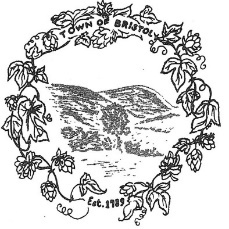 TOWN OF BRISTOLREGULAR MEETING September 12, 2022  6:30 PMPRESENT: Supervisor Robert A. Green, Jr., Council Members; Frederick Stresing,Christopher Hart, Lauren Bolonda, Town Clerk Karen Maczynski, Attorney Bill Kenyon, Highway Superintendent Ron WilsonABSENT:  Council Members; David Parsons Also, in attendance via Zoom; Ms. Susan Kraft6:30 PM Regular Meeting of the Town Board held via Zoom hybrid process, a format in accord with Executive Orders from the Governor’s office of NYS. Meeting called to Order at 6:30pm, by Supervisor Green Jr., followed by Pledge of Allegiance to the US Flag and a statement: Effective Thursday, February 10, 2022, (per Governor Hochul’s directive) employees and members of the public may enter Town facilities without wearing masks.  The Town urges both employees and the public to assess their own risk and strongly encourage those with an increased risk of contracting COVID-19 to continue to wear a mask at their own discretion.Senior and Disability ExemptionsBristol Sole Assessor, Kelly Ducar addressed the Board regarding tax assessment deferment for Seniors and Residents with Disabilities.  Ms. Ducar discussed the current annual income thresholds in Bristol and Ontario County.  She reviewed the process to revise the income thresholds; a public hearing will be needed and revising the local law that created the exemption.The board agreed and discussed moving ahead with revising both the disability and senior exemptions.Highway Report Superintendent Ron WilsonSOUTH HILL.  We have finished the cold mix paving on the southernmost 2 miles to the south Bristol line and their 1 mi to Bristol Mtn. we sealed it with oil and stone with the help of the surrounding towns.   After we got our oil and stone done on South Hill, we worked with the surrounding towns to get all their roads done.   Mowing is still on going. When we can keep the flail mower going. We last 8 days just waiting for the John Deere service to come out and put the computer on it to find the problem. The second time it only took them two days. Then we had an overheating problem. Back running for now. I have supplied you with quotes for the replacement cost of a new flail mower with a new broom. My thoughts are to use the remaining $106,000 of the FEMA money and the rest the funds put in DB5130.002 or ban the $39,000. My thoughts we will get $15,00 to $25,000 at auction for the 14-year-old tractor.I have been working with the MRB Group and Ontario Soil and Water on the Grant for Egypt Road. Also adding on the ditch repair down the steep part of the seasonal part of Ganyard Hill Rd. Ontario Soil and Water is coming in to explain on how the Grant works. 300-gal gas tank was delivered by Valley Fuel last Tuesday. Electrician was contacted to get it wired in.  The 42 in x 150 ft culvert on Elm Tree Rd is scheduled to be done in September.  10 x 10 sheds for the transfer station is on order and should be here in the next few weeks.We are having equipment problems. The clutch on the grader went out on us and Tom’s Mechanical is putting a new slave cylinder in it and the blade on the right side is not lifting. Also, the excavator is at American Equipment again for the drive motor dumping oil into the drive axal blowing out oil. That is the same problem we had in the spring with it. We are in a spot now because they are the equipment, we need to do the work this time of year. Grading, ditching and tree work.Budget time is here. we have talked about upgrading the F550 with a new plow and box. After thinking and talking with the crew now that we have 6 men again it would be better to get a new plow and buy a new larger salt spreader for the back of the F550. The challenge has been keeping the surface roads and the dirt roads clear. If we have this setup cars 1 & 2 can do the dirt roads with sand and the 10-wheel plow trucks can stay on the blacktop roads with salt and not be switching back and forth with sand and salt. I have given you a quote for the new plow and sander that I will be asking for in the new budget. If approved, we can get ordered and have it installed first of the year for this plow season. The plow is $10,838.94 and the salter is $10.508.78 = $21,347.72The new 10-wheeler Dump was ordered last October and was due in in January of 2023 now it is pushed back to July of 2023. That is just to get the chassis then the upfitting of the equipment. Would like the boards thoughts on when we should get another truck ordered. I’m working on getting some prices.   I talked to VanBortel Ford. The new F350 that was due in May of this year is due to be here at the end of October.Dust and potholes on dirt roads have been an ongoing issue. We grade the roads and must wait till we have enough road graded to put the dust control down with a 4500-gal tanker truck. Innovative Surface Solutions have a program that supplies us with 2 3000 gal holding tanks, a transfer pump and a 950-gal spray setup to go in a truck so we can grade the road spray the dust control and then roll it in with the roller. This will hold down the dust and harden the road surface to hold back the potholes from returning as fast. This program supplies us with the equipment, and we need to buy 13000 gal a year for 3 years. After the 3 years the equipment is ours. We are buying that much a year anyway to control the dust. The contract that you have was for last month and will updated before I will sign it. The Board discussed the proposed new twin flail roadside mower and dust control equipment.  Supervisor Green discussed the lack of available equipment is a growing concern for municipalities and supported purchase of a new roadside mower.Motion by Council Member Bolonda to approve purchase of a new roadside mower with Massey Ferguson tractor, twin flail mowers and broom attachment, per Java Farm Supply quote, using FEMA money and using a BAN for the remaining balance with Canandaigua National Bank & Trust, with the total expenditure not to exceed $145,000, seconded by Supervisor Green and carried.Broken GAS Line – Footer Road June 30, 2022Attorney Bill Kenyon discussed his review of the documents the Town received from National Fuel and NYS Dept. of Public Service regarding gas line break on Footer Road.  Mr. Kenyon has responded with a letter requesting a 30-day extension.  Mr. Wilson discussed the poor installation of the gas line by National Fuel. Bristol Library Budget Presentation by Ann Rogers LaneMs. Lane addressed the Board and presented a 2023 Library budget and programing, and a request of a 3% increase for next year’s budget. The Library Board is in the process of hiring a new manager and in the interim, Mrs. Kim Stresing will be acting manager. Supervisor Green thanked the representatives of the library for addressing the board.Privilege of the Floor: Supervisor Green, Jr. opened the floor at 8:04 PM and hearing no requests to speak closed the floor at 8:05 PM.A motion was made by Council Member Bolonda to accept the Aug 2022, board minutes, seconded by Council Member Hart and motion carried.Budget Transfer, Audit of the bills, Monthly Report of Supervisor: Motion to pay the bills and accept the Supervisor’s Monthly Report by Council Member Hart and seconded by Council Member Bolonda and carried.	Abstract #9	A & DA Funds	$ 296,168.42Monthly ReportsPlanning Board & Zoning Board of Appeals and Code Office; No report.Park Commissioner’s Report: No report.Town Clerk Report.  Town Clerk Karen Maczynski presented her report.  Total disbursements were $6334.65 for August 2022.  Mrs. Maczynski discussed the new Tax Collection System that Ontario Co. is implementing for 2023 collection.Town Board Resolution 09-12-2022AUTHORIZATION FOR TOWN CLERK’S OFFICE TO ACCEPT CREDIT AND DEBIT CARDS FOR TAX PAYMENTSAt a regular meeting of the Town Board of the Town of Bristol, held at the town hall in said town, County of Ontario and State of New York on September 12, 2022 and a quorum of the Board being present, the following resolution was offered by Council Member Fredrick Stresing and seconded by Council Member Lauren Bolonda: WHEREAS, The tax collection computer software system for collection and recording Town & County Taxes has been changed for 2023 by Ontario County; and WHEREAS, Ontario County has specified the tax collection system to be Systems East Inc for the 2023 Town & County tax collection; and WHEREAS, The tax collection program from System’s East has an online credit card/debit card processor Xpress-Pay.com; andWHEREAS, There will be no transaction charges (convenience fee’s) incurred by the Town of Bristol for credit or debit card tax payments and all transactional fees will be passed to the consumer, by the processor; andRESOLVED, The Town Board of the Town of Bristol approves Town Clerk/Tax Collector office to accept credit card & debit card transactions through Systems East, Inc/ Xpress-pay.com for payment of Town and County Taxes.The question of the adoption of the resolution was duly put to a vote which resulted as follows:				Supervisor Green, Jr.		Yes				Council Member Parsons	Absent						Council Member Stresing	Yes						Council Member Hart		Yes				Council Member Bolonda	YesThe Resolution was thereupon deemed duly adopted on September 12, 2022.AUTHORIZATION FOR CANANDAIGUA NATIONAL BANK & TRUST TO ACT AS AGENT FOR THE TOWN OF BRISTOL TO ACCEPT 2023 TOWN & COUNTY TAXESAt a regular meeting of the Town Board of the Town of Bristol, held at the town hall in said town, County of Ontario and State of New York on Sept 12, 2022 and a quorum of the Board being present, the following resolution was offered by Council Member Frederick Stresing and seconded by Council Member Lauren Bolonda: WHEREAS, The Town Board of the Town of Bristol approves Canandaigua National Bank to act as an agent for the Town of Bristol and collect Town and County Taxes for the year 2023 during the month of January; andWHEREAS, The Canandaigua National Bank will accept tax bills from January 2nd through January 31st, full payments only (no installment payments) and will deposit these payments to the Town of Bristol Tax Collector Account on the following business day and notify the collector with an itemized listing of taxes received; andWHEREAS, There will be no charge to the town for this service; andWHEREAS, The Canandaigua National Bank, will not be responsible for any check that is returned for any reason; now, therefore, be itRESOLVED, That these monies will be deposited in the Town of Bristol Tax Collector's savings account #1103270230 with no expense to the Town and the bank will notify the town the following day with an itemized listing; and, be it furtherRESOLVED, That the Clerk of this Board send a certified copy of this resolution to Canandaigua National Bank and retain a copy in the official Town records.The question of the adoption of the resolution was duly put to a vote which resulted as follows:				Supervisor Green, Jr.		Yes			Council Member Parsons		Absent					Council Member Stresing		Yes					Council Member Hart		Yes				Council Member Bolonda		YesThe Resolution was thereupon deemed duly adopted on Sept 12, 2022.Motion by Council Member Hart to accept as a block the all-monthly reports, seconded by Council Member Bolonda and motion carried.Old BusinessJames A. LeGrett Midland Appraisals –4470 St. Rt. 64 appraisal in process.Pioneer Cemetery fencing – Supervisor Green to contact fence company.New BusinessTax Cap override. Motion to set a Public Hear for Oct 11 at 6:30 PM by Council Member Stresing and seconded by Council Member Hart and carried.Odor. Board discussion concerning resident complaints regarding the Cannabis facility odor.Executive SessionMotion by Council Member Hart to enter executive session to discuss personnel issue at 8:38 PM, seconded by Council Member Bolonda and carried.  Motion by Council Member Hart to exit executive session at 8:47 PM and seconded by Council Member Bolonda and carried.Motion to Adjourn by Council Member Hart and seconded by Council Member Bolonda and carried 8:48 PM.							Respectfully submitted,	Karen Maczynski							Town Clerk